LA FUNDACIÓN SEGÚN LA HISTORIOGRAFÍAExpansión etrusca. 750 a. C.-500 a. C.Artículo principal: Fundación de RomaLa ciudad de Roma surgió de los asentamientos de tribus latinas, sabinas y etruscas, situándose los primeros habitantes de Roma en las siete colinas, en la confluencia entre el río Tíber y la Vía Salaria, a 28 km del mar Tirreno. En este lugar el Tíber tiene una isla donde el río puede ser atravesado. Debido a la proximidad del río y del vado, Roma estaba en una encrucijada de tráfico y comercio.Alrededor del siglo VIII a. C. los asentamientos se unificaron bajo el nombre de Roma Quadrata. La leyenda cuenta que Roma fue fundada por Rómulo el 21 de abril de 753 a. C. Rómulo, cuyo nombre se dice habría inspirado el nombre de la ciudad, fue el primero de los siete reyes de Roma en haber sido elegido. Los historiadores romanos dataron la fundación en 753 a. C., y desde esa fecha contaron su edad o calendario particular. Asimismo, también existe una teoría crítica de la fundación de Roma, aparte de la teoría legendaria. La teoría crítica, sostenida por muchos autores viene a decir que Roma surge a partir del forum romanum.Véanse también: Calendario romano y Ab urbe condita.Monarquía electivaArtículo principal: Monarquía romanaLa naciente ciudad estado es gobernada por un rey (rex) elegido por un consejo de ancianos (senatus). Los reyes míticos o semi-míticos son (en orden cronológico): Rómulo, Numa Pompilio, Tulio Hostilio, Anco Marcio, Lucio Tarquinio Prisco, Servio Tulio y Lucio Tarquinio el Soberbio. El último de ellos, Lucio Tarquinio el Soberbio, fue derrocado en el año 509 a. C. cuando la República fue establecida.República romanaArtículo principal: República romanaBusto de Lucio Junio Bruto, fundador de la República romana en 509 a. C.La República fue establecida el año 509 a. C., según los últimos escritos de Tito Livio, cuando el rey fue desterrado, y un sistema de cónsules fue colocado en su lugar. Los cónsules, al principio patricios pero más tarde plebeyos también, eran oficiales electos que ejercían la autoridad ejecutiva, pero tuvieron que luchar contra el senado romano, que creció en tamaño y poder con el establecimiento de la República. En este periodo se fraguarían sus instituciones más características: el senado, las diversas magistraturas, y el ejército. Una nueva Constitución estableció un conjunto de instituciones de control así como una clara separación de los poderes.Los romanos sometieron gradualmente a los ocupantes de la península itálica, la mayoría emparentadas con las tribus itálicas (de origen indoeuropeo; como los samnitas) pero también etruscos. La última amenaza a la hegemonía de Roma en Italia llegó cuando Tarento, una gran colonia griega, ayudó a Pirro de Epiro en 282 a. C.En la última mitad del siglo III a. C., Roma se enfrentó con Cartago en las dos primeras guerras púnicas, conquistando Sicilia e Iberia. Después de derrotar a Macedonia y al Imperio seléucida en el siglo II a. C., el naciente estado logra una enorme expansión tanto política como económica, extendiéndose por todo el Mediterráneo.Mientras, los conflictos entre patricios y plebeyos caracterizaron la pugna política interna (ver Secessio plebis) durante todo el periodo republicano, solo paulatinamente lograrán los plebeyos la plena equiparación política (aunque no social).La expansión trae consigo profundos cambios en la sociedad romana. La inadecuada organización política (pensada para una pequeña ciudad-estado y no para el gran territorio que es ya Roma) se hace patente para algunos, pero todos los intentos de cambio son bloqueados por la ultraconservadora élite senatorial. El enfrentamiento entre las diversas facciones produce en el siglo I a. C. una crisis institucional, que conducirá a diversas revueltas, revoluciones y guerras civiles.Imperio romanoArtículo principal: Imperio romanoEl Imperio romano durante el gobierno de Trajano.El vencedor ulterior de todas estas guerras civiles, César Augusto, abolirá de facto la República y consolidará un gobierno unipersonal y centralizado de todo el territorio, conocido como Imperio Romano. A partir de este momento, la estabilidad política del Imperio quedará ligada al carácter de los emperadores que sucederán a Augusto, alternándose los periodos de paz y prosperidad con las épocas de crisis.Augusto, que inaugura la dinastía Julio-Claudia, representa el periodo de máximo esplendor del Imperio Romano. A esta dinastía, terminada en el año 68 por el infausto Nerón le seguirá el periodo de inestabilidad conocido como el año de los cuatro emperadores, donde se impondrá Vespasiano, que inaugurará la dinastía Flavia, de origen no patricio. Les seguirán del año 96 al 180 los llamados "cinco emperadores buenos" (Nerva, Trajano, Adriano, Antonino Pío y Marco Aurelio), en la considerada "edad de plata" del Imperio.Septimio Severo comienza el periodo de monarquía militar, y el fin de su estirpe llevará al periodo conocido como anarquía militar, que se prolonga durante el resto del siglo III, hasta la llegada de Diocleciano, un largo periodo de luchas internas por el poder donde los emperadores, nombrados por sus legiones, se suceden ininterrumpidamente.Véase también: Emperador romanoCaída del imperioArtículo principal: Crisis del siglo III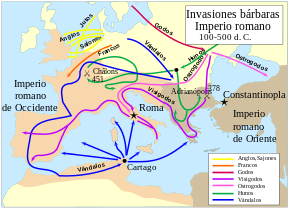 Invasiones bárbaras del Imperio romano.Diocleciano (284-305) emprenderá una gran reorganización del Imperio, instituyendo la Tetrarquía. Su sucesor Constantino I el Grande será el último emperador del imperio unificado. Poco después, el emperador Teodosio divide el Imperio entre sus dos hijos, Arcadio y Honorio. Éste se dividiría en el Imperio romano de Oriente —con sede en Constantinopla— e Imperio romano de Occidente.El Imperio romano de Oriente fue muy rico y avanzado culturalmente y sobrevivió durante aproximadamente mil años más.Constantino también institucionalizará el cristianismo, al hacerlo religión oficial del Imperio.Las invasiones bárbaras pondrán la puntilla a un moribundo Imperio Occidental, dando paso a la Edad Media. El último emperador de Occidente, Rómulo Augústulo, será depuesto en 476 por Odoacro, un hérulo. El Imperio romano de Oriente (posteriormente denominado Imperio bizantino por el historiador Hieronymus Wolf en el siglo XVI) proseguirá su existencia hasta la caída de Constantinopla en el año 1453ESTRUCTURA SOCIAL Y POLÍTICALa primera estructura social y política de los latinos fue la familia: el padre (pater familias), la esposa (unida al padre de familia por el rito sagrado de la torta), los hijos, las esposas de los hijos, los hijos de los hijos, y las hijas no casadas. De la agrupación de algunas familias del mismo tronco, surgieron las gens, y de un conjunto de familias surgieron las tribus.La familia está formada por los más próximos (agnados) pero, a medida que la familia se extiende, se forma la gens o raza de un tronco común, integrada por la familia completa propiamente dicha (adnati) y por los gentiles, todos aquellos procedentes del mismo antepasado.¿Cómo se produce la unión de los diversos grupos, sea de gens o de tribus? Cada grupo tiene un punto común de encuentro, generalmente para el culto religioso (aunque no exclusivamente para tal fin), punto que constituye el embrión de las cívitas (ciudades).La ciudad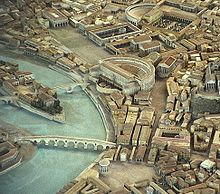 Maqueta de la antigua ciudad de Roma, donde se aprecian el Teatro de Marcelo y el Teatro de Balbo.La fundación de Roma se atribuye a tres tribus: los Ramnes, los Ticios y los Lúceres. Estos tres grupos fundaron la llamada Roma Quadrata en el Monte Palatino. Otra ciudad fundada por otro u otros grupos en el Quirinal, se unió a la Roma Quadrata, surgiendo así la civitas ('ciudad') llamada Roma.A los primeros ciudadanos romanos se les llama patricios (o patres), porque o bien son padres de familia (páter familias) o bien son hijos de padres de familia vinculados a la obediencia paterna (los hijos varones no alcanzaban la condición de padre de familia hasta que el padre moría y se independizaban, pero se daba por descontado que alcanzarían esta condición).Los hijos de los patricios, al cumplir 17 años (más tarde la edad fue rebajándose hasta los 14 años) adquirían la condición de ciudadanos plenos (con tal motivo celebraban una festividad en que dejaban de vestir la toga praetexta propia de los muchachos y se colocaban la toga virilis, propia de los hombres), pero continuaban sujetos a la potestad del padre hasta que este moría.A los patricios corresponde el derecho pleno de ciudadanía: forman el pueblo y son de entre los habitantes los de clase social más elevada. Sus derechos eran: el sufragio, el desempeño de cargos públicos políticos o religiosos, el derecho a asignación de tierras públicas, los derechos civiles propios de las gens (tutela, sucesión, potestad, etc.), el derecho de contraer matrimonio con otros miembros de las gens, el derecho de patronato, el derecho de contratación (el único que se extendía también a los no patricios libres) y el derecho a hacer testamento (el conjunto de estos derechos constituía el ius qüiritium o ius cívitatis). Como obligaciones citaremos: el servicio militar, y el deber de contribuir con ciertos impuestos al sostenimiento del Estado.Ciudades dependientes de RomaIniciada la expansión territorial romana muchas ciudades pasaron a depender de Roma. Cuando una ciudad se sometía a Roma a discreción, sus ciudadanos quedaban con el estatuto jurídico de dediticios (Dediticius). Aunque la mayoría de las ciudades sometidas a discreción lo fueron después de la primera guerra púnica, probablemente la institución es anterior.Roma se reservaba la soberanía eminente sobre estas ciudades, pero les devolvía el usufructo, con excepción del ager publicus. Roma reconoció la autonomía de alguna de estas ciudades pero sus tierras quedaron sometidas al diezmo de la cosecha, y en caso de exenciones, estas se daban a título personal (por ejemplo a los habitantes de una ciudad aunque cultivaran tierras en otra ciudad). El diezmo se pagaba generalmente en especie y el beneficio permitido al recaudador era limitado.Las ciudades sometidas a Roma, con su territorio rural incluido, no tenían derecho a declarar la guerra por su cuenta, pero debían declararla forzosamente cuando Roma lo hiciera. También tenían prohibido hacer convenios de ningún tipo con otros Estados o Ciudades. Además no podían acuñar moneda y eran las monedas romanas las que tenían curso legal en todas estas ciudades.Había varios tipos de ciudades vinculadas a Roma:Ciudades de derecho romano. Algunas ciudades recibieron el derecho completo de ciudadanía romana (civitas óptimo jure), especialmente las antiguas ciudades aliadas de la Liga Latina, las ciudades sabinas y gran parte de las del País Volsco. Junto a ellas estaban las colonias que disfrutaban del derecho de ciudadanía.Ciudades latinas. Las ciudades sujetas llamadas Latinas eran las otras ciudades de la Liga Latina que no habían recibido el derecho de ciudadanía, y las colonias de derecho latino (es decir las colonias que no tenían derecho de ciudadanía). Los latinos y los romanos eran iguales en sus relaciones privadas, en los negocios, el comercio y las sucesiones.Ciudades sin voto. Estaban en tercer lugar las ciudades con derecho de civitas pero sin voto (civitas sine suffragio), que aunque podían llamarse ciudadanos, debían soportar todas las cargas cívicas (reclutamiento militar, impuestos ordinarios, servicios y contribuciones especiales) sin compensación (sin derecho a votar). Estas ciudades estaban administradas para los asuntos judiciales por un Prefecto anual designado por el Pretor de Roma. Su administración civil estaba en manos de sus propios magistrados locales, generalmente de la aristocracia.Ciudades confederadas no latinas. Finalmente estaban las ciudades confederadas no latinas, cuyos derechos quedaban establecidos por los tratados particulares concertadas con cada una de ellas. Estas ciudades suministran contingentes al ejército en cuantía prefijada de antemano, siendo el equipamiento del contingente a cargo de la ciudad. Estaban gobernadas por magistrados locales surgidos de la aristocracia.El reyGobierna Roma un rey, representante de la institución monárquica, al que corresponde todo el poder (imperium) y dicta las órdenes (dictador), el cual era elegido entre el pueblo como jefe de una gran familia política (magister populi).Auxilian al rey los lictores, alguaciles que le precedían en sus actuaciones con el hacha y las varas. En su ausencia los poderes administrativos correspondían a un delegado (praefectus urbis). Si el rey no designaba sucesor los ciudadanos designaban en el interregno, por un periodo de cinco días, a un interrex, y después se elegía un nuevo rey, o bien se designaba un nuevo interrex por otros cinco días con facultad de designar nuevo jefe.El senado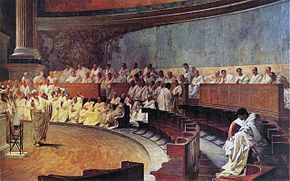 Representación de una sesión del Senado: Cicerón denuncia a Catilina. Fresco de Cesare Maccari (Palazzo Madama, Roma, 1880).Frente al rey se erige la institución del Consejo de Ancianos (senatus) para contrabalancear a la institución real.Los primeros senadores son los representantes designados por cada gens. Tienen carácter vitalicio. Como el número de gens es invariable (las sucesivas familias surgen siempre de un tronco común y por tanto se integra en alguna de las gens existentes) también es invariable el número de senadores.No obstante había una excepción: cuando un senador moría el rey estaba facultado para nombrar un sustituto temporal (hasta la designación del sustituto designado por la gens). La costumbre del nombramiento real acabó concediendo al rey la elección de los senadores.El senado era un órgano meramente consultivo, pero siendo emanado del pueblo, el rey lo convocaba a menudo y consideraba sus propuestas. Sus reuniones se celebraban en el comitium (foro) en una sala llamada bule.[cita requerida] Más adelante había un grupo de gente que decidía quien iba a enfrentar al rey y quien manejaría las entradas de plata.Divisiones de la población romana: las gens, las curias y las tribusLa división de la población se hacía desde las gens:10 gens constituían una curia.10 curias constituían una tribu.10 tribus constituían una "civita".El sistema decimal está presente en otros aspectos de la sociedad romana:Cada gens contribuía con diez soldados de infantería (miles o milicia), uno de caballería (eqües) y un senador.En las ciudades sometidas por Roma se establecía un Consejo de Cien Ancianos (céntum-viri), cada uno de los cuales era el cabeza de diez casas (diez gens = una curias), de donde surge la denominación de decuriones.El sistema decimal pues rige en la sociedad romana, aunque, si bien al principio debieron responder a una realidad, con el tiempo derivaron en una mera división teórica: pronto fue inexacto hablar de curias con diez gens al introducirse nuevas familias, que aumentaban el número de gens de las curias existentes y más tarde el número de curias. Tampoco correspondía a cada decurión el mando sobre diez casas. En cambio la aportación al ejército se mantiene básicamente. Así pues, al pasar los años, los números primitivos dejan de corresponderse con la realidad pero se mantiene la tradición y así las gens y familias son aumentadas o divididas por decreto, pero la realidad se impone y la división deja de ser geométrica e inflexible.Así, cuando el número de senadores quedó fijado en trescientos, no quería decir que existieran solo trescientas gens, sino que entre todas las existentes (cuyo número podía ser mayor o menor) se designaban únicamente trescientos senadores. Las curias dejaron de ser diez para pasar a un número indeterminado (hasta 30), cuyo conjunto formaba la ciudad. También los 3000 infantes y 300 caballeros que formaban el ejército salían del conjunto, y no considerando cada gens (así unos aportaban más y otros menos). La misma situación se reprodujo en las ciudades sometidas a Roma.Las curias (diez gens) constituyeron muy pronto la base de la ciudad. Las curias se reunían en una asamblea dirigida por el curio, y en presencia de un sacerdote (flamen curialis). El reclutamiento y los impuestos se hizo desde muy pronto sobre la base de las curias.Los miembros de las curias eran los ciudadanos que votaban, y a las votaciones se las llamaba "comicios curiales", celebrándose las votaciones por separado en cada curia. Normalmente se celebraban comicios el 24 de marzo y 24 de mayo de cada año.Roma estaba compuesta por 35 tribus diferentes; cuatro tribus urbanas en Roma (Suburana, Esquilina, Collina y Palatina) y 10 tribus rurales fuera de la ciudad, más las que se fueron agregando con la conquista de Italia. En el año 395 a. C. existían ya 21 tribus y 25 en el año 389 a. C.; pasó finalmente a 35 en el año 241 a. C. Las tribus se dividían en grupos de votos en las diferentes Comitias, desde las que se elegían magistraturas y oficiales que se pondrían al servicio del estado. Algunas tribus tenían más poder de voto que otras, por ejemplo la Palatina era una de las más importantes e influyentes. Estas treinta y cinco tribus eran:Aemilia, Aniensis, Arnensis, Camilia, Claudia, Clustumina, Collina, Cornelia, Esquilina, Fabia, Falerna, Galeria, Horatia, Lemonia, Maecia, Menenia, Oufentina, Palatina, Papiria, Pollia, Pomptina, Publilia, Pupinia, Quirina, Romilia, Sabatina, Scaptia, Sergia, Stellatina, Suburana, Terentina, Tromentina, Velina, Voltina y Voturia. Para más detalles, véase Tribu (Roma).Los comiciosLas decisiones en Roma se adoptaban en los comicios, es decir en las votaciones de las asambleas.Los comicios más antiguos son los comitia calata, convocados por el rey para solemnizar ciertos actos religiosos.Los comicios políticos eran aquellos en los que votaba la población organizada en curias (inicialmente una curia eran diez gens). Se convocaban el 24 de marzo y 24 de mayo y cuando el rey lo consideraba conveniente. Decidían sobre la elección de monarca, asuntos políticos importantes y la concesión del derecho de ciudadanía. El convocante presentaba una propuesta y los ciudadanos de la curia con derecho (probablemente un voto por cada padre de familia) la votaban. Cada curia era un voto y se precisaba el de 16 curias (de un total de 30) para la aprobación.Ciudadanos plenos, honorarios y clientesJunto a los ciudadanos plenos o patricios —entendiéndose como tales los cabeza de familia (páter familias) y sus hijos varones— estaban los ciudadanos «honorarios», invitados de otras ciudades que renunciaban a su antigua ciudadanía y aceptaban la ciudadanía honoraria romana. También estaban los clientes de los patricios y los esclavos.El grupo de los clientes estaba formado básicamente por esclavos liberados por sus amos patricios, y que después de su liberación permanecían vinculados (ellos y sus descendientes) a su antiguo amo (y a sus herederos), quien ejercía sobre ellos cierta tutela y proteccionismo paternalista, a cambio de ciertos servicios y lealtades. En este grupo se integraron también algunos extranjeros (habitantes de ciudades derrotadas a los que no se permitía residir en su ciudad pero tampoco habían sido declarados esclavos, y que constituían como un grupo cliente de toda la ciudad de Roma) y exilados sujetos al patronazgo de un patricio.El EjércitoArtículo principal: Ejército romanoInstrucción y entrenamientoDurante cuatro meses los nuevos reclutas eran sometidos a un entrenamiento implacable. Al concluir este período los supervivientes ya podían llamarse soldados —milites—. Los que no podían resistir el entrenamiento eran rechazados.Primero se les enseñaba a desfilar marcando el paso. Luego se les llevaba de marcha, forzándolos al máximo hasta que fueran capaces de recorrer 20 millas romanas —30 km— en cinco horas. Después tendrían que recorrer la misma distancia cargados con todo su equipo, que incluía armas y armaduras, utensilios de cocina, estacas para la empalizada, instrumentos para cavar y provisiones para varios días, pues al final de cada marcha tenían que levantar un campamento con terraplenes y fosos de defensa.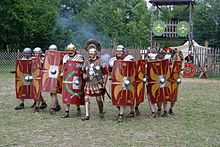 Recreación de soldados romanos de 70 a. C. en formación de ataque.En un principio los legionarios utilizaron bestias de carga y carros para transportar el equipo. Pero el célebre general Cayo Mario impulsor de grandes reformas en el ejército, les obligó a transportar personalmente casi toda la impedimenta necesaria para reducir el tamaño de las caravanas de intendencia (los llamaban "las mulas de Mario"). El equipo completo debía pesar por lo menos 30 kg, y las armas y armaduras más de 20.Los legionarios realizaban marchas tres veces al mes durante 25 años. Este entrenamiento y capacidad de desplazamiento fue una de las causas por la que el ejército romano fuera tan superior a otros ejércitos. Esto era solo parte de la instrucción, puesto que el programa de entrenamiento también incluía carreras, saltos, equitación y natación. Cuando se consideraba que se encontraba en buena forma física comenzaba la instrucción en el manejo de las armas.Los reclutas aprendían a atacar a una gruesa estaca clavada en el suelo con una pesada espada de madera y un escudo de mimbre que pesaba el doble que un escudo normal. Se les insistía que golpearan de frente, sin describir arcos con la espada, que pueden evitarse con más facilidad. También se les entrenaba en el lanzamiento de pesadas jabalinas de madera contra las estacas.Una vez superado este paso, se les consideraba dignos de empuñar armas auténticas forradas de cuero para evitar accidentes, que les parecerían ligerísimos en comparación con las pesadas armas de madera.EfectivosUna legión estaba formada por diez cohortes de 480 hombres cada una, a no ser que fuera una corte de asalto o invasión (formadas por unos 20 o 30 hombres), lo que da la cifra de 4800 hombres en total; eso en teoría, ya que no parece seguro que las legiones hayan estado con sus cuadros completos, ni mucho menos.Normalmente cada centuria formaba como un cuadro de 10 x 8 hombres. Como la segunda centuria de cada manípulo bajaba para cerrar el hueco, la profundidad de la línea de combate de la legión era de 8 hombres. Puesto que tres eran las líneas que una legión podía presentar, el frente de combate quedaba estructurado como una sucesión de líneas con ocho hombres de profundidad. Recordemos que en Cannas los manípulos formaron con su profundidad doblada, es decir, con 16 hombres; un experimento que costó a los romanos 50 000 muertos. Puesto que el secreto táctico de la legión no era otro que su flexibilidad, la línea de combate con ocho hombres de profundidad era la más racional y la que mejor se adaptaba a esa característica esencial. Pero si había que reducir la profundidad, esa misma flexibilidad operaba el milagro de permitir "adelgazar" las líneas.Clases sociales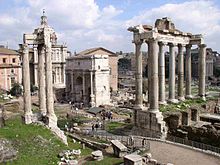 Ruinas del Foro Romano.La sociedad romana, como muchas otras sociedades antiguas, se basaba en la desigualdad.Las clases que se distinguieron fueron cinco: patricios, plebeyos, esclavos, clientes y libertos. La tensión entre patricios y plebeyos y las rebeliones de los esclavos fueron las más importantes noticias políticas; las tres primeras fueron las clases con mayor actividad política; las otras dos, menos.Esta organización social no fue estática durante toda la historia de la Antigua Roma. Hubo tensiones, cambios, evolución.Véase también: Esclavitud en la Antigua RomaEN LA MONARQUÍAEn los primeros tiempos la desigualdad social se basaba en el nacimiento y en la religión. La sociedad romana presentaba dos grandes tipos de ciudadanos: los libres y los no libres (los esclavos, lat. serví).Los ciudadanos libres, a su vez, se dividían en privilegiados (los patricios, en lat. patricii) y en no privilegiados.Los ciudadanos no privilegiados podían ser independientes (los plebeyos, en lat. plebeii) o dependientes (los clientes y los libertos, en lat. liberti).PatriciosEran las primeras familias asentadas en Roma y sus descendientes. Cada una pretende descender de un antepasado más o menos divinizado (pater). Los que tienen un mismo pater forman una gens, llevan el mismo apellido (nomen gentilicium) y celebran un mismo culto (sacra gentilicia).Desde el principio de Roma, los patricios y sus familias constituyen el primer eslabón social. Estos patricios poseían esclavos, probablemente muchas veces en gran número. Los patricios están en la base de la fundación de Roma y, por tanto, son ciudadanos romanos. Tiene la exclusiva de los cargos públicos, y dirigen la vida de Roma.Más tarde el derecho de ciudadanía se extiende a las llamadas minores gentes, es decir a los que procedentes de otras ciudades o dentro de la misma ciudad sin ser patricios, adquirieron la ciudadanía romana. Los patricios decían que eran los parientes de los fundadores de Roma. (Rómulo fue el fundador y primer rey de Roma).ClientesLos clientes eran los extranjeros o refugiados pobres, sujetos a patronazgo de un patricio, el cual le brindaba ayuda económica, lo defendía ante la ley, y lo dejaba participar de las ceremonias religiosas a cambio de que éste lo acompañe en la guerra y lo ayude en todos los trabajos en el que el patricio lo solicitara. Los patricios se enorgullecían de tener clientela grande o importante.PlebeyosConstituyen la mayor parte de la población (la multitud), compuesta también con extranjeros, refugiados pobres o clientes que se habían enemistado con sus "patronos". Eran considerados hombres libres, por lo que no podían participar en lo político ni en lo religioso.EsclavosEs el destino normal de los presos de guerra. Legalmente, carecían de todo derecho: eran instrumentum vocale ("herramienta que habla"). Hacían gratis los peores trabajos y de por vida. El trato dependía del carácter personal del amo. Llegaron a ser numerosísimos con la expansión de Roma.EN LA REPÚBLICAEn esta etapa (509-27 a. C.) hubo fuertes tensiones sociales. Puede que de comienzos de la misma sea una reforma social (atribuida por los historiadores antiguos al rey Servio Tulio) consistente en fundar la jerarquía social no en el nacimiento ni en la religión, sino en el dinero y en la demarcación territorial.La plebe lógicamente crecía más que el patriciado, porque en ella entraban las poblaciones anexadas por Roma y los extranjeros que venían a vivir a la Urbe. Pero tan gran número de habitantes no se resignaba a estar en la vida pública de comparsa; y tampoco era rentable que ni pagasen impuestos ni fuesen al servicio militar por no ser cives (ciudadanos). Los plebeyos lucharon mucho por su equiparación política con los patricios. Algunos de los pasos que hubieron de dar fueron los siguientes: